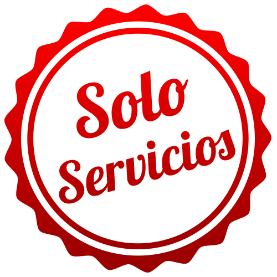 BUENOS AIRES & IGUAZÚSOLO SERVICIOS06 DIAS / 05 NOCHES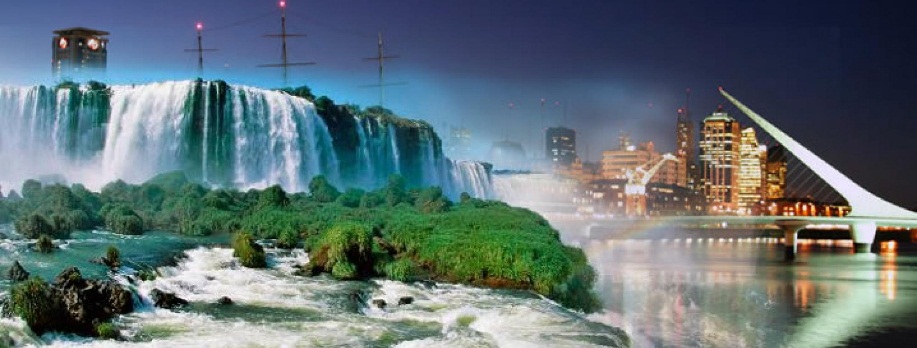 Programa incluye:BUENOS AIRES:Traslado Aeropuerto / Hotel / Aeropuerto.03 noches de alojamiento en el hotel elegido.HD City tour (retorno por cuenta del pasajero).PUERTO IGUAZÚ:Traslado Aeropuerto / Hotel / Aeropuerto.02 noches de alojamiento en el hotel elegido.Excursión Cataratas Brasil con entrada incluida.Excursión Cataratas Argentina con entrada incluida.PRECIO POR PERSONA EN DOLARES AMERICANOS:NOTAS IMPORTANTES:Referente al paquete:Para viajar según vigencia de cada hotel (Ver Cuadro).Tarifas sujetas a cambios sin previo aviso.Tarifas de Niño. Consultar.Habitación Estándar. Servicios en Regular.Traslados NO aplica para vuelos nocturnos, estos tendrán suplemento. Consultar. Las cancelaciones están sujetas a la no devolución parcial o total de la reserva. Consultar.No Show: Si el pasajero no se presenta en el Hotel, se aplicará penalidad total.Blackouts: Consultar. Reconfirmar si aplican para Semana Santa, Feriados, Congresos, Vacaciones de Invierno, Navidad, Año Nuevo, Carnaval, etc.Sujeto a variación sin previo aviso y disponibilidad al momento de reservarTarifas válidas para pasajeros viajando por Turismo (individuales).A tener en cuenta, si un pasajero es NO SHOW, el gasto de cancelación o el alojamiento no utilizado efectivamente, NO TIENE DEVOLUCION DE IVA y/o deberá pagar el impuesto del 21% a Domireps y gastos administrativos, bajo ningún concepto NOS HACEMOS RESPONSABLE DEL 21% DE IVA en caso que no pueda cobrársele al pasajero.A partir del día 02 de Enero de 2017 se debe adjuntar al pedido de reserva la copia legible (en formato pdf) de los pasaportes o documento de identidad válidos de cada uno de los pasajeros que viajen. Y al momento del Check in deberá presentar la misma documentación junto con el comprobante con sello migratorio. Esta información es fundamental para la aplicación de la tarifa reintegro de IVA (Impuesto al Valor Agregado) exclusivamente en alojamiento, solo para turistas extranjeros no residentes. En caso de NO SHOW o cancelación fuera de término se aplicará el IVA correspondiente junto a los gastos previstos por el hotel.No incluye pasajes aéreos, ya sea en vuelos nacionales y/o internacionales.Los paseos no tienen derecho a devolución en caso de NO tener tiempo hábil para realizarse.Nos reservamos el derecho de designar y/o modificar los días y horarios en que el pasajero realizará los recorridos.ECOTASA-TURISTICA IGUAZÚ: Este impuesto municipal vigente en Puerto Iguazú/Argentina se cobrará en el puesto de control sobre la ruta 12 (camino a las Cataratas Argentinas) El costo es de $35,00 (pesos argentinos) por persona. O USD 1,50 por persona. Los pagos deberán ser en efectivo, en moneda local. No se emitirán facturas ni recibos por sistema. El voucher expedido por la municipalidad de Puerto Iguazú es el comprobante de pago.ITINERARIODÍA 01 – BUENOS AIRES Llegada a Buenos Aires. Recepción en aeropuerto y traslado a hotel seleccionadoDÍA 02 – BUENOS AIRES Desayuno en el Hotel. Por la mañana, City Tour por la ciudad. Esta excursión trasmite la emoción de un Buenos Aires múltiple. Conocerán el símbolo de nuestra ciudad: el Obelisco. Recorrerán plazas como las de Mayo, San Martín, Alvear, del Congreso; Avenidas: Corrientes, De Mayo, 9 de Julio, entre otras; Barrios con historia como La Boca y San Telmo, suntuosos como Palermo y Recoleta, y modernos como Puerto Madero. También apreciarán los Parques de Lezama y Tres de Febrero, zonas comerciales y financieras, y reconocidos estadios de Fútbol, entre otros atractivos. DÍA 03 – BUENOS AIRES Desayuno. Día libre para compras o excursión opcional. (Alojamiento incluido).DÍA 04 – BUENOS AIRES / PUERTO IGUAZÚ Desayuno. Traslado al Aeropuerto para volar a IGR. Puerto Iguazú Traslado Aeropuerto / Hotel. Excursión a las Cataratas Brasil con entrada al Parque incluida: El Parque Nacional do Iguazú (lado brasileño) posee una extensión de 185.000 hectáreas. Al arribo al Centro del Visitante, se ingresa por el Portal de Acceso en forma individual, donde se controla la capacidad de carga del Parque. A continuación, se aborda un autocar que inicia el paseo dentro del parque y lo conducirá hasta el inicio de las pasarelas cuyo recorrido es de 1.200 metros de senda sobre la barranca del Río Iguazú. En este punto de inicio del recorrido se tiene una vista panorámica de los saltos Argentinos, escenario propicio para tomar fotografías. Avanzando en el recorrido, se observa el cañón del Río Iguazú, el Salto Rivadavia y Tres Mosqueteros, entre otros. Hacia el final del recorrido se arriba al mirador inferior de Garganta del Diablo que en este punto se encuentra a unos 200 metros de distancia. Este maravilloso escenario está aún más realzado por la permanente formación de arco iris. DÍA 05 – PUERTO IGUAZÚ Excursión Cataratas del Iguazú, lado Argentino. Incluye entrada. Desde este Centro del Visitante, tenemos la opción de tomar el servicio de trenes que nos lleva hasta la Estación Cataratas o utilizar el Sendero Peatonal “Sendero Verde”, con lo que llegaríamos a la senda que nos lleva al Paseo Superior e Inferior. Paseo Superior: Recorrido de pasarelas, las que están elevadas. En este circuito, podemos apreciar las caídas de agua desde la parte superior de los saltos, apreciando la magnificencia de los mismos desde una vista panorámica. Paseo Inferior: Caminata por las pasarela, también elevadas tomando la vista desde los pies de los saltos. Garganta Del Diablo: Partiendo desde la Estación Cataratas, el tren nos llevará hasta la Estación Garganta. Luego, caminata por las pasarelas el espectacular balcón del salto de mayor importancia de las Cataratas, la Garganta del Diablo. DÍA 06 – PUERTO IGUAZÚ Desayuno. A la hora indicada traslado al Aeropuerto para su retorno a Lima. FIN DE NUESTROS SERVICIOS.GENERALES:Tarifas NO son válidas para: Semana Santa, Fiestas Patrias, Navidad, Año Nuevo, grupos, fines de semana largos, días festivos en Perú y en destino, ferias, congresos y Blackouts.Tarifas solo aplican para peruanos y residentes en el Perú. Caso contrario, se podrá negar el embarque o cobrar al pasajero un nuevo boleto en la clase disponible.Servicios en Regular. No reembolsable, no endosable, ni transferible. No se permite cambios. Precios sujetos a variación sin previo aviso, tarifas pueden caducar en cualquier momento, inclusive en este instante por regulaciones del operador o línea aérea. Sujetas a modificación y disponibilidad al momento de efectuar la reserva. Consultar antes de solicitar reserva.Los traslados aplican para vuelos diurnos, no aplica para vuelos fuera del horario establecido (nocturno), para ello deberán aplicar tarifa especial o privado. Consultar.Pasajeros que no se presenten en el horario marcado para sus Traslados y/o Tours, el operador entenderá que han desistido del mismo. No habrá reintegro alguno, ni reclamos posteriores.Todas las cortesías son No reembolsables en caso no se brinden y están sujetas a variación.El Hotel se reserva el derecho de asignar la ubicación y acomodación de las habitaciones según la disponibilidad del Hotel en el Check In. Toda solicitud especifica estará sujeta a disponibilidad y no se podrá garantizar. Habitaciones triples o cuádruples solo cuentan con dos camas.Tarifas válidas para pasajeros de turismo, no validad para grupos, incentivos, ni corporativos.El pasajero se hace responsable de portar los documentos solicitados para realizar viaje (vouchers, boletos, entre otros) emitidos y entregados por el operador. Es indispensable contar con el pasaporte vigente con un mínimo de 6 meses posterior a la fecha de retorno. Domireps no se hace responsable por las acciones de seguridad y control de aeropuerto, por lo que se solicita presentar y contar con la documentación necesaria al momento del embarque y salida del aeropuerto. Visas, permisos notariales, entre otra documentación solicitada en migraciones para la realización de su viaje, son responsabilidad de los pasajeros. Todos los niños o jóvenes menores de 18 años deberán presentar documento de identificación mismo que estén con ambos padres. Caso estén viajando solamente con uno de los padres la autorización deberá ser con permiso notarial juramentado.Impuestos & Tasas Gubernamentales deberán ser pagados en destino por el pasajero.Domireps no se hace responsable por los tours o servicios adquiridos a través de un tercero inherente a nuestra empresa, tampoco haciéndose responsable en caso de desastres naturales, paros u otro suceso ajeno a los correspondientes del servicio adquirido. El usuario no puede atribuirle responsabilidad por causas que estén fuera de su alcance. En tal sentido, no resulta responsable del perjuicio o retraso por circunstancia ajenas a su control (sean causas fortuitas, fuerza mayor, pérdida, accidentes o desastres naturales, además de la imprudencia o responsabilidad del propio pasajero). Tipo de cambio s/.3.50 soles.Tarifas, queues e impuestos aéreos sujetos a variación y regulación de la propia línea aérea hasta la emisión de los boletos. Precios y taxes actualizados al día 26 de Diciembre del 2019.HOTELESMONSimpleDobleTripleVIGENCIAHOTELESMONSimpleDobleTripleVIGENCIAVILLAGE CATARATAS / TWO HOTELUSD53031531002ENE-31MARGUAMINI MISION / ESPLENDOR BUEUSD57833634402ENE-29FEBGUAMINI MISION / ESPLENDOR BUEUSD60735135501MAR-31MARIGUAZU GRAND / INTERCONTINENTALUSD117063253102ENE-29FEBIGUAZU GRAND / INTERCONTINENTALUSD125967761701MAR-31MAR